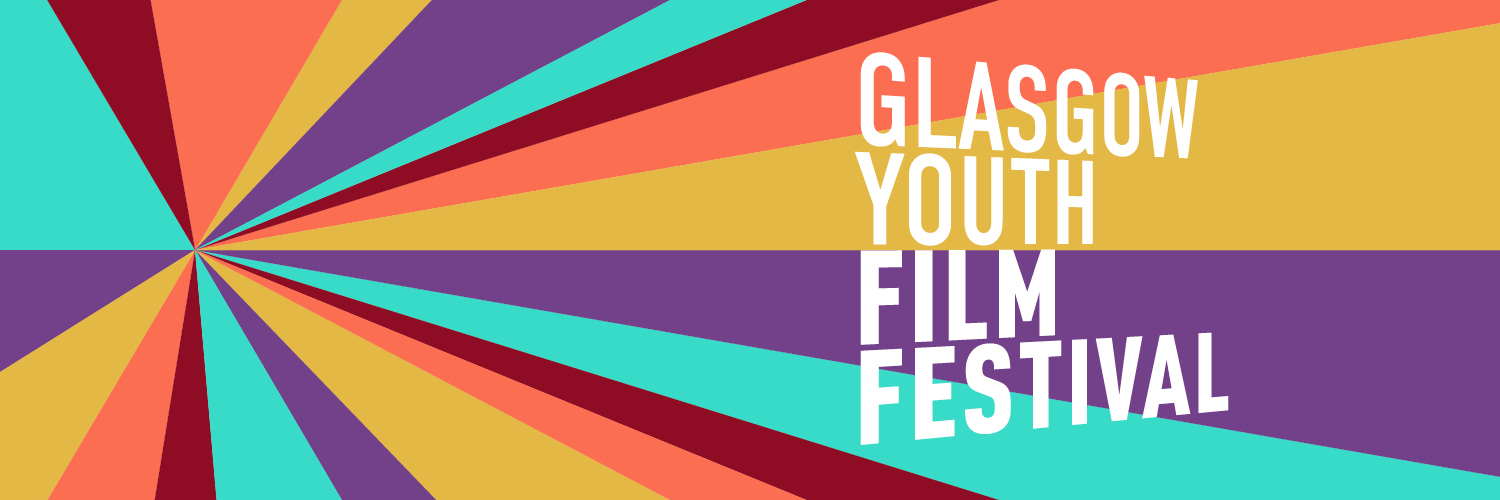 13th - 15th September 2024Aged 15- 18? Are you at a Glasgow City Council School? Interested in film? Could you be one of our GYFF Young Programmers for 2024?What is it?Every year Glasgow Film Theatre invites a group of young people through its doors to programme the Glasgow Youth Film Festival (GYFF) a weekend full of film screenings and film events for young people.No experience of working with film is necessary and neither is a lot of film knowledge, but we welcome a passion about film and cinema. In return for your regular commitment, you’ll build up lots of different skills and the opportunity to take part in a qualification which will provide an excellent addition to your CV. Please note this is not a filmmaking course but you will watch films and learn how to create a three-day film festival. What will I gain?Meet new and like-minded people with similar interests to youAttend a summer school with Glasgow Film professionalsLearn how cinema and festival programming works Meet film industry professionals through supported networking opportunities and hosting Q&AsAn optional Participative Democracy Certificate (two credits at SCQF Level 5) How do I apply?To apply, you need to be aged 15-18 and currently attending a Glasgow City Council Secondary School OR unemployed with a City of Glasgow postcode. Check that you are available on the list of programme dates Application deadline is Extended to 5pm on Wednesday 3 April.If you have further questions you can contact Callum Neeson at callum.neeson@glasgowfilm.org Please note:Some of the films we watch will not yet be certificated by BBFC. The films we show will follow the guidelines of a BBFC 15 rating, details of which can be found on the BBFC website (www.bbfc.co.uk/rating/15). Our education team believe it is important to challenge young people but will not show something that we feel to be inappropriate. We will always have discussions around difficult films and applicants can approach us about any films that they are not comfortable watching.
Dates that Young Programmers must be available for:NO ACTIVITY WILL TAKE PLACE DURING EXAM TIMETABLES. Invitation to join Applications Close on Wednesday 3 April, and the GFT Education team will contact you the following week to inform you if your application has been successful.
If you have any concerns about joining the course or would like to more information please contact callum.neeson@glasgowfilm.org and we can arrange a time to chat!  Trusted Adult Information SessionTuesday 2nd April 6pm-8pm (ONLINE) This is a session for your trusted adult, parent or guardian to attend and find out more information about GYFF, this will include information on the Participative Democracy Certificate, the time line of activities, how we age rate films and our Child Protection Policy InductionMonday 8th April 2024 10am-3pm (GFT) Tuesday 9th April 2024 10am-3pm (GFT)These two days during the spring holiday will provide you with an opportunity to meet the professionals who work at GFT and find out about the different people involved in putting on a film festival. These sessions will be held at the cinema. This will include a special screening of a past GYFF film in the GFT Cinema so bring the popcorn! Summer School2 – 5th July Summer School Week One (Location TBC) 9 – 12th July Summer School Week Two (Location TBC) 16 – 19th July Summer School Week Three (Location TBC) 
One Date for Social Media/Photography+ 4 weekly evening sessions in August The Summer School is a training programme that teaches you all about Film Event Management and how to curate and promote Glasgow Youth Film Festival. During these sessions we’ll be watching and discussing films, finding out all about how to appeal to a range of audiences and how to create a festival of screenings and film industry events with speakers. You will also get to meet former Young Programmers and find out what their experiences were like. Weekly Planning MeetingsHeld weekday evenings from August until the festival in September During the weekly meetings, we’ll be finalising plans and making sure everything is in place for the festival. We will work with the group to find the most suitable evening for these sessions. Glasgow Youth Film Festival 202413th – 15th  September 2024Over one weekend you’ll be attending and hosting events, introducing films, taking part in post-screening Question & Answer sessions and ensuring that everyone has an amazing time at your festival. Please note:Some of our sessions may take place over Microsoft Teams. These will always be hosted by a member of the GFT Education team and will always have at least 2 members of staff present. Applicants will have to agree to our digital guidelines and Teams rules before starting the programme.The Application BitPlaces are strictly limited to 20Application deadline is Wednesday 3 April 2024, 5pmSuccessful applicants will be notified by email as soon as possible after this dateTo apply for a Young Programmer place, please complete the personal information and application information, and return it to: callum.neeson@glasgowfilm.org If you’re successful, your parent or guardian will be sent a consent form and they may receive a phone call from us. This consent form needs to be sent this to us before you can take part. If you need support completing this form, email: callum.neeson@glasgowfilm.orgGFT is an equal opportunities organisation, please fill in the following to help us to support you appropriately. All information will remain confidential.THESE QUESTIONS WILL HELP US TO GET TO KNOW YOU A BIT BETTERNameAddressDate of birthAgePronouns(optional)Ethnicity (optional)Home telephoneMobileEmailParent/guardian emailSchool name and addressDid an organisation refer you? Please provide an email address for them:YESNODo you consider yourself to be disabled?If yes please provide more details belowDo you have any access requirements?If yes please provide more details belowIs there anything GFT can do to provide you with support during the activity? YesI will need subtitles while watching films. I will need subtitles while watching films. I will need subtitles while watching films. Why are you interested in being a Young Programmer at Glasgow Film Theatre?What do you know about Glasgow Film Theatre / Film Festivals?(You don’t have to know anything – we just want to know what you know)Please outline your interests/experience/skills that you think would make you a good Young Programmer?What do you most want to learn as a Young Programmer?Tell us about a film you like and why you like it.Are there any dates of the programme you cannot make?Please note: You must be able to attend the dates of the 13th – 15th  of September for the festival for your application to be considered We recommend that you be able to attend at least two full weeks of summer school in order to achieve the PDC Qualification 